Christ the King Fellowship Presbyterian Church March 28th, 2021 - 11AM#love  Prelude  (“Hosanna, Loud Hosanna”  arr. John Carter)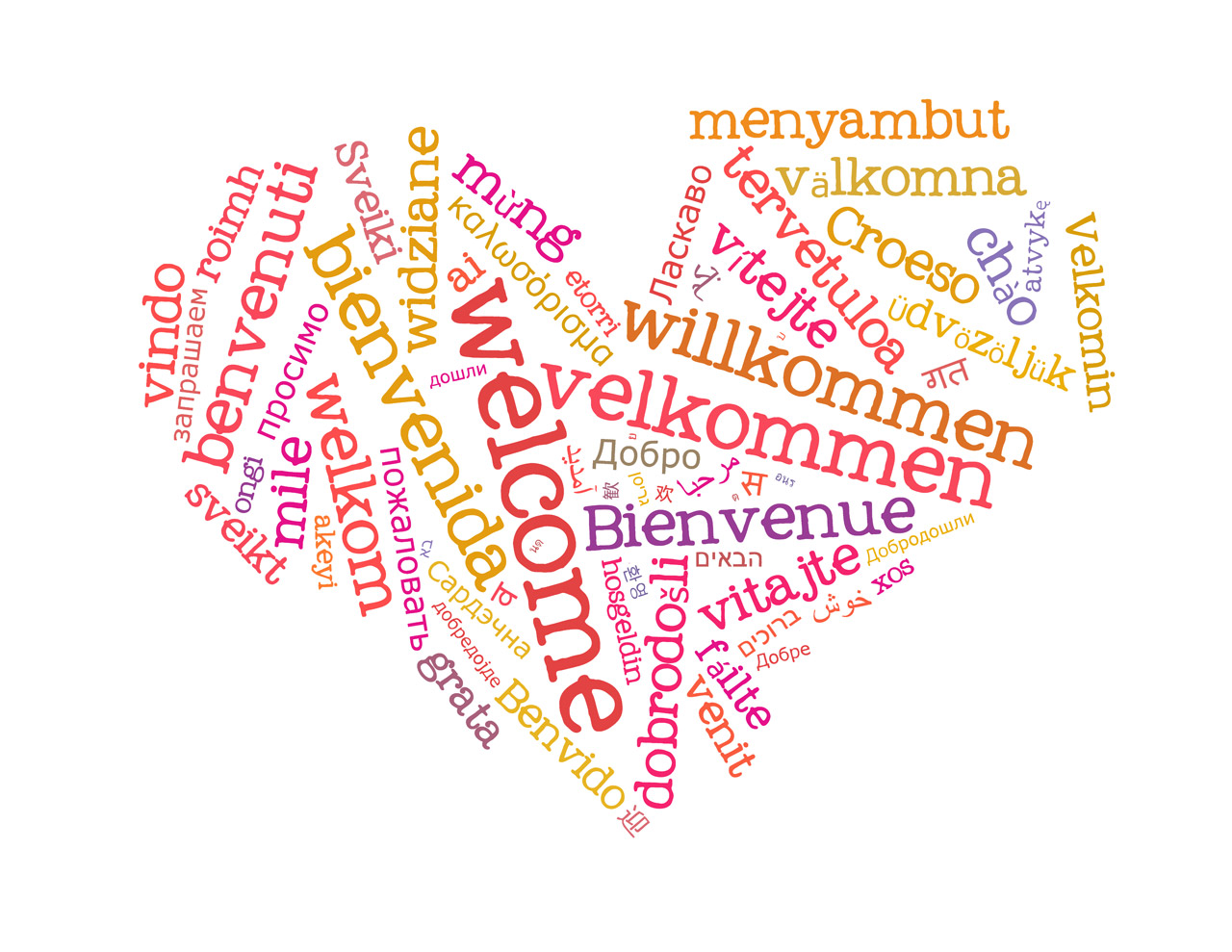 Welcome Call to Worship: (Psalm 100:1-4)	Make a joyful noise to the LORD, all the earth!  Serve the LORD with gladness!  Come into his presence with singing!  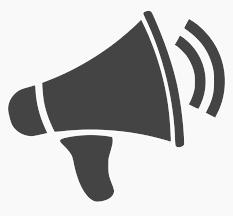 Know that the LORD, he is God!  It is he who made us and not we ourselves; we are his people, and the sheep of his pasture.  Enter his gates with thanksgiving, and his courts with praise!  Give thanks to him; bless his name!   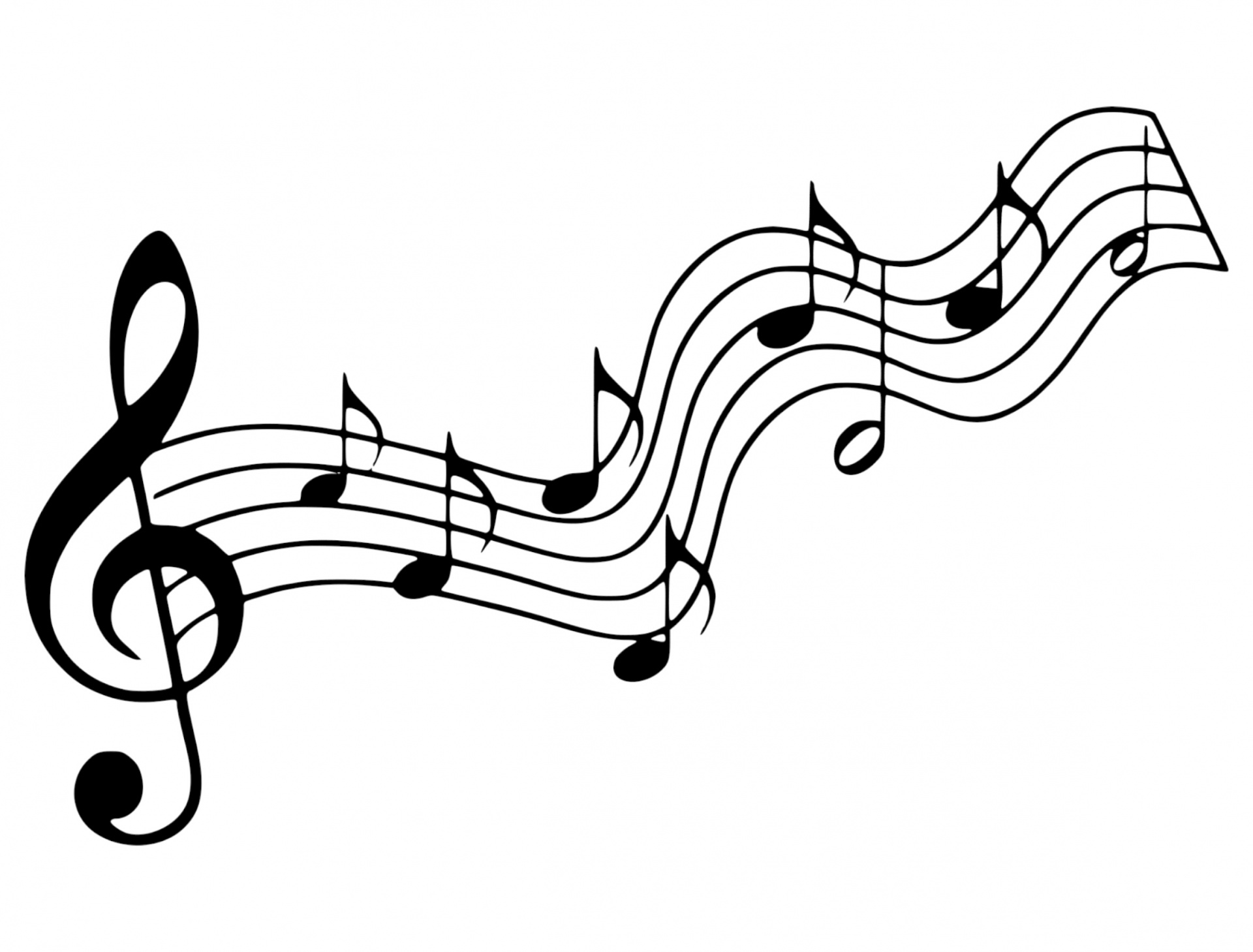 Music (Cantor) “All Glory, Laud, and Honor” 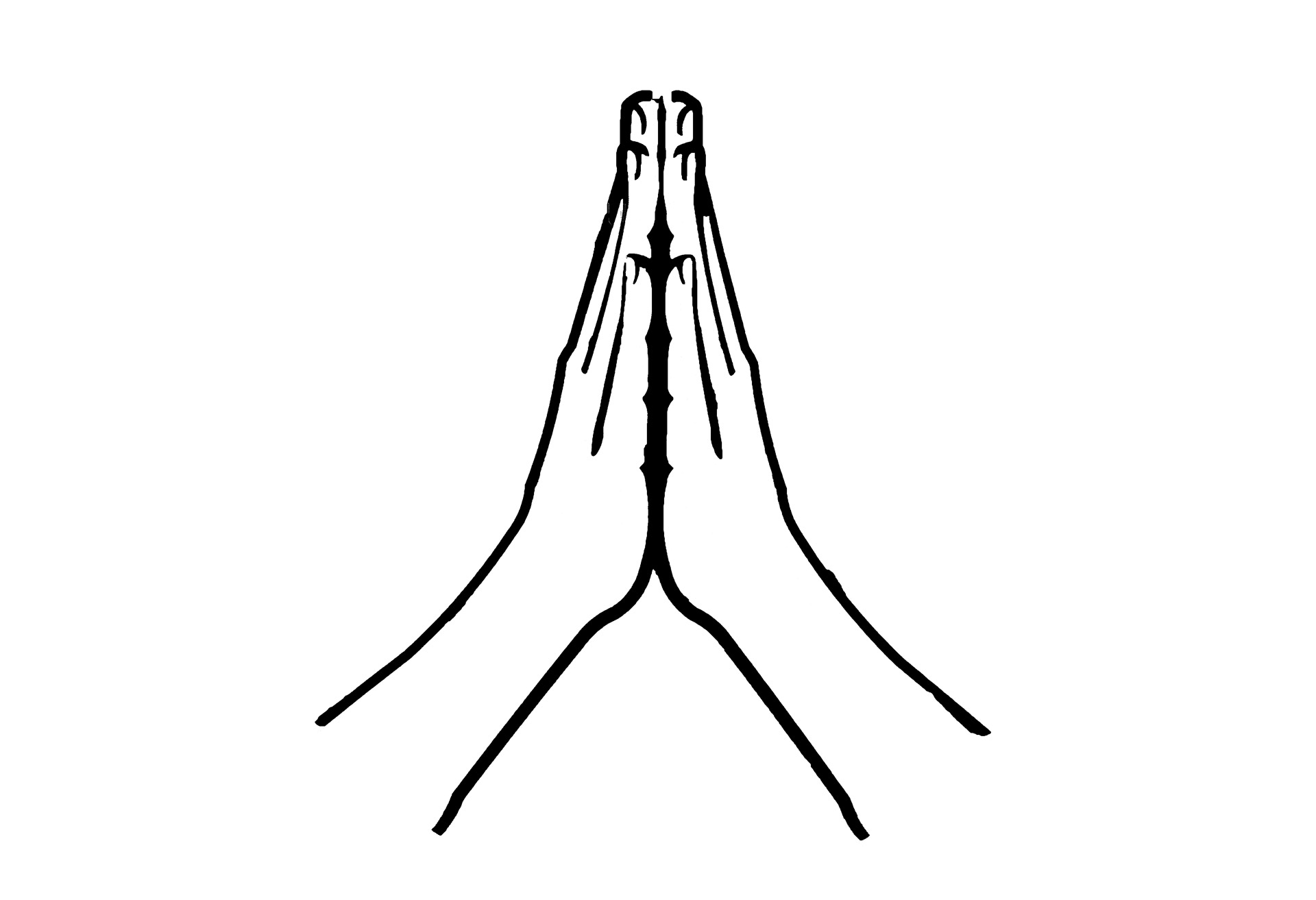 Confession:  Almighty God, you love us, but we have not loved you.  You call, but we have not listened.  We walk away from neighbors in need, wrapped in our own concerns.  We condone evil, prejudice, warfare, and greed.  God of grace, help us to admit our sin, so that as you come to us in mercy, we may repent, turn to you, and receive forgiveness; through Jesus Christ our redeemer.                      silent prayer & reflection: let the Holy Spirit bring to mind any sin that needs to be confessed - offer it to God &        let it go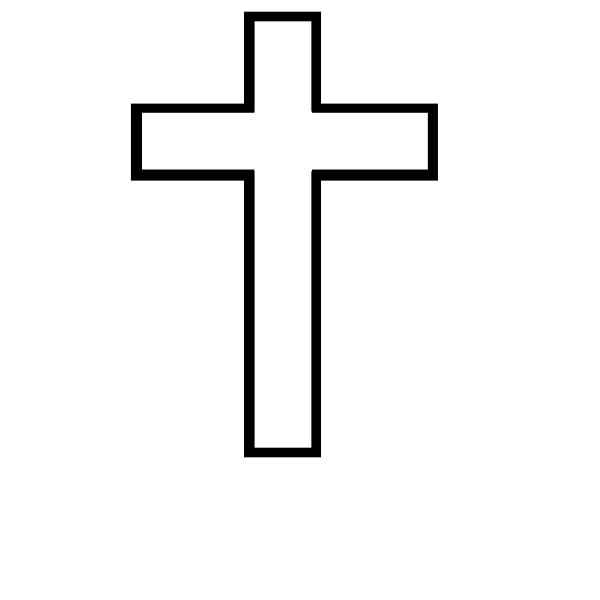 Assurance of PardonGlory be to the Father, & to the Son & to the Holy Ghost! Amen for grace! 	Music (Cantor) “I Will Enter His Gates” 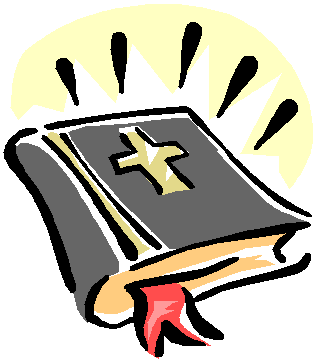 Scripture:	Mark 11:1-11	(1st Reading)  			Luke 23:44-49	(2nd Reading) 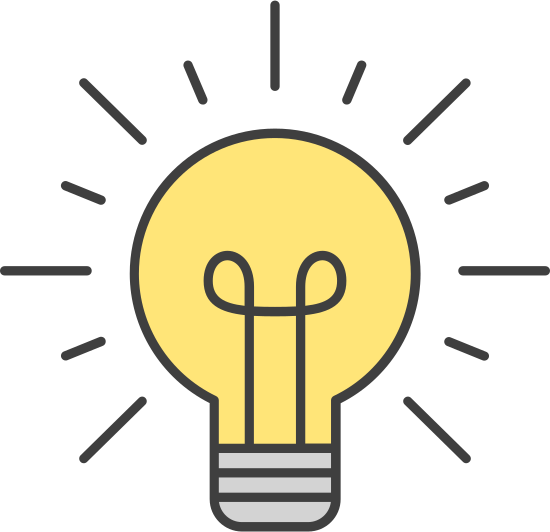            All Ages Faith Engagement &   	Sermon Time 	Offering: 				We respond to God’s love in joy.   	please drop financial gifts when arriving/leaving or mail to: 939 S. Danby Rd, Spencer NY 14883 -OR- PO Box 367, Spencer, NY. 14883Responsive Organ Music“The Palms” J. Fauré   --  Doxology (Cantor) 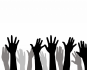 Prayers of the Pastor & the PeopleWith Praise & Thanksgiving              share briefly names & situations to lift to God in prayer -- we know God is more than able to hold all we offer & God knows the details!  Lord in Your mercy...Hear our prayer.BlessingInstruments: “My Soul Cries Out With A Joyful Shout”  Postlude “Ride On!  Ride On In Majesty” (Presbyterian Hymnal #91) All Glory, Laud, and HonorTheodulph of Orleans. Trans. by John M. Neale.  Melchior Teschner.  Tune: St. Theodulph. Praise! Hymnal (#208).(Vs.1) All glory, laud and honor To Thee, Redeemer, King, To whom the lips of children Made sweet hosannas ring: Thou are the King of Israel, Thou David’s royal Son, Who in the Lord’s name comest, The King and blessed One! (Vs.2) The company of angels Are praising Thee on high, And mortal men and all things Created make reply: The people of the Hebrews With palms before Thee went; Our praise and prayer and anthems Before Thee we present.  (Vs.3) To Thee, before Thy passion, They sang their hymns of praise; To Thee, now high exalted, Our melody we raise: Thou didst accept their praises-- Accept the praise we bring, Who in all good delightest, Thou good and gracious King! I Will Enter His GatesLeona Von BrethorstI will enter His gates with thanksgiving in my heart; I will enter His courts with praise. I will say this is the day that the Lord has made.  I will rejoice for He has made me glad.He has made me glad, He has made me glad, I will rejoice for He has made me glad.He has made me glad, He has made me glad, I will rejoice for He has made me glad.Praise God, from Whom All Blessings FlowThomas Ken, 1695, 1709. Genevan Psalter, 1551. Presbyterian! Hymnal (#592).  *Him/GodPraise God, from whom all blessings flow; Praise Him*, all creatures here below; Praise Him* above, ye heavenly host; Praise Father, Son, and Holy Ghost. Amen.My Soul Cries Out with a Joyful Shout Rory Cooney, 1990. Irish melody, arr. Rory Cooney. © GIA Publications, Inc.  Glory to God Hymnal (#100). My soul cries out with a joyful shout that the God of my heart is great, and my spirit sings of the wondrous things that you bring to the ones who wait.  You fixed your sight on your servant’s plight and my weakness you did not spurn, so from east to west shall my name be blest.  Could the world be about to turn? My heart shall sing of the day you bring.  Let the fires of your justice burn.  Wipe away all tears, for the dawn draws near, and the world is about to turn. Notes & Doodles: Personal Milestones:Mar. 30 - Terin ThomasPrayer Concerns:			    Prayer family: Joan Cooke     Prayer young person: Ariyah Dutra Prayer theme for young adults: School/Work  All medical professionals, emergency responders & those serving in hospitals, nursing homes & care facilities Military folks & family - the USA & all those in leadership S-VE School Board members, administrators, teachers & othersNorth Spencer Christian Academy Church FinancesEmpowering Lives Christ the King Fellowship - Pastor Sabrina Slater Announcements/Reminders: 3/30(Tue): 10AM Session Mtg 3/31(Wed): 7PM Community Lenten Service 4/1(Thurs): *3:30-5:30PM Drop In Maundy Thursday event4/4(Sun): 7:30AM Community Sunrise Service @ N.VE Want to volunteer?  Day time ambulance drivers needed (contact Earl @ 607-598-6435; the squad #) Mental Health Emotional Support Hotline: 1-844-863-9314 (daily 8AM-10PM)